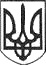 РЕШЕТИЛІВСЬКА МІСЬКА РАДАПОЛТАВСЬКОЇ ОБЛАСТІВИКОНАВЧИЙ КОМІТЕТ РІШЕННЯ08 серпня 2019 року                                                                                          № 119Про реєстрацію колективного договорупрацівників Решетилівського художньогопрофесійного ліцеюКеруючись  підпунктом 9 пункту „б” частини першої  статті 34 Закону України ,,Про місцеве самоврядування в Україні”, ст. 15 Кодексу законів про працю України, постановою Кабінету Міністрів України від 05.04.1994 р. № 225 „Про порядок  повідомної реєстрації галузевих і регіональних угод, колективних договорів”, розглянувши  лист  Решетилівського художнього професійного ліцею від 29.07.2019 року № 189 та колективний  договір між адміністрацією Решетилівського художнього професійного ліцею і профспілковим комітетом ліцею на 2019-2021 роки, виконавчий комітет Решетилівської  міської  радиВИРІШИВ:Зареєструвати колективний договір між адміністрацією Решетилівського художнього професійного ліцею і профспілковим комітетом ліцею на  2019-2021 роки (додається).Секретар міської ради                                                               О.А. ДядюноваМомот Д.С., 2 19 67